Priorities for the WeekWeekly Calendar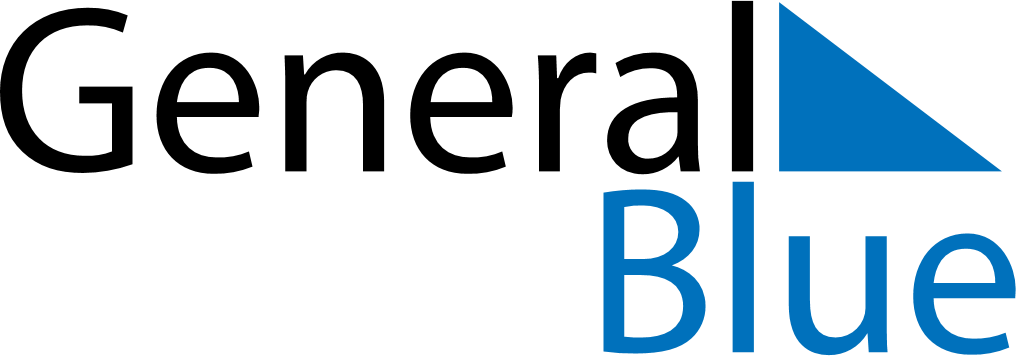 June 23, 2024 - June 29, 2024Weekly CalendarJune 23, 2024 - June 29, 2024Weekly CalendarJune 23, 2024 - June 29, 2024Weekly CalendarJune 23, 2024 - June 29, 2024Weekly CalendarJune 23, 2024 - June 29, 2024Weekly CalendarJune 23, 2024 - June 29, 2024Weekly CalendarJune 23, 2024 - June 29, 2024Weekly CalendarJune 23, 2024 - June 29, 2024SUNJun 23MONJun 24TUEJun 25WEDJun 26THUJun 27FRIJun 28SATJun 296 AM7 AM8 AM9 AM10 AM11 AM12 PM1 PM2 PM3 PM4 PM5 PM6 PM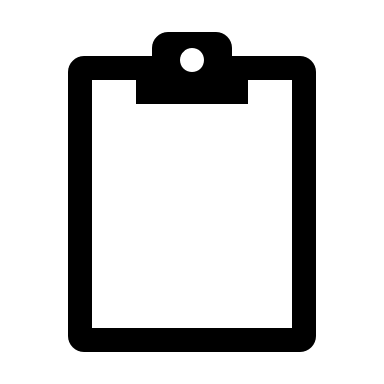 